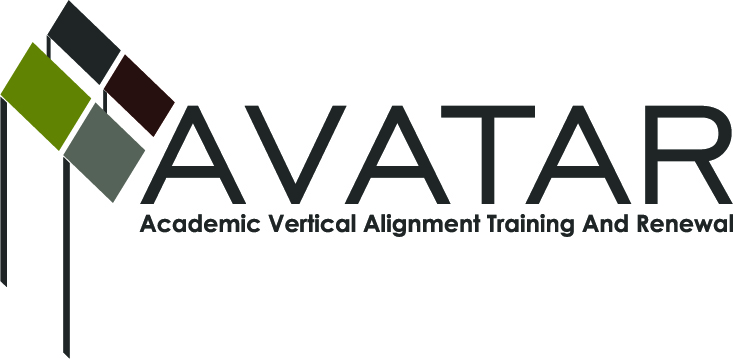 AVATAR Partnership Region: ______1________Meeting/Session Documentation FormForm should be completed after each meeting and given to the Regional AVATAR Coordinator/FacilitatorAVATAR Meeting MinutesMeeting Participant ListMeeting:Region 1 Science Vertical Alignment Team MeetingRegion 1 Science Vertical Alignment Team MeetingRegion 1 Science Vertical Alignment Team MeetingRegion 1 Science Vertical Alignment Team MeetingRegion 1 Science Vertical Alignment Team MeetingMeeting Purpose:Date:January 9, 2013Start Time:End Time:Meeting Coordinator/ Facilitator:Laura SaenzLocation:Location:Meeting Recorder:Laura SaenzMeeting Timekeeper:Meeting Timekeeper:VolunteerVolunteerTimeTopicFormatDiscussion LeaderDesired OutcomeBrief IntroductionsO(discussion)Laura SaenzIntroductions between team members.Shared definitions of alignment: vertical & horizontalP & FLaura SaenzExplore personal definitions and develop shared understandingIdentify vision for our work O(discussion)Laura SaenzDevelop an aspirational definition of what team would like to achieve in the mid-term and long-term future to serve as a clear guide for choosing course of action.Action planningDLaura SaenzIdentify short-term and long-term goals.  Standards & Assessments PLaura SaenzCreate shared understandings among team members of the STAAR, TEKS, CCRS, and 2-year and 4-year course content. Action ItemPerson ResponsibleDue DateNotesNotesNotesNameTitleOrganization/Institution